 PERFECT STEPS PUBLISHERSEND TERM EXAMS 20150721 745374/ 0721 707626 NAIROBIPhysic Form 3 pp 3 You are provided with the following apparatusAmmeterTwo dry cells (1.5 V)A switch1 m long resistance wire mounted on a scaleFive connecting wires with crocodile clipsMicrometer screw gaugeMeasure the diameter, d, of the resistance wire.	       (1 mrk)d = ………………………………….. mCalculate the cross-section area of the resistance wire, A.   (2 mks)Set-up the apparatus as shown below: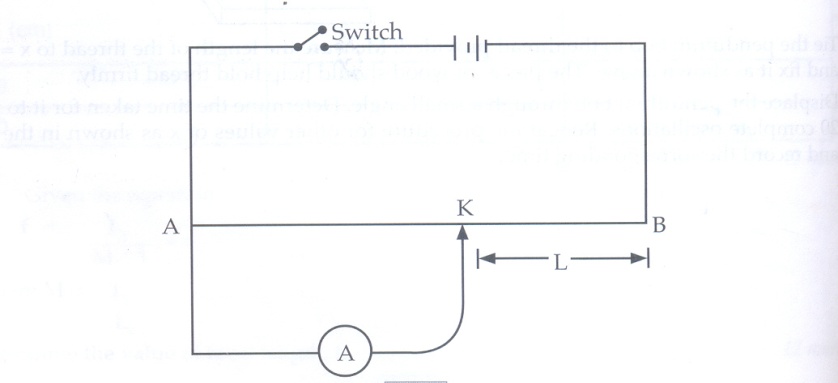 Set the length of the resistance wire, L=0.1m and record the corresponding current, I. repeat the procedure for other values of length and complete the table below.	(8 mks)(a) Plot the graph of  (y axis) against I						(5 mks)(b) Calculate the gradient of the graph						(3 mks)(c) What will be the length of the resistance wire when a current I=0.54A.	(1 mrk)You are provided with the following apparatus;A glass blockA soft boardA plain paperFour optical pinsFour thumb pinsA protractor A rulerFix the plain paper on the soft board using the thumb pinsPlace the glass block on the paper fixed in (a) aboveTrace the outline of the glass block using a pencilRemove the glass block.Mark point X, 2 cm from the edge on one of the longer sides of the traced glass block as shown below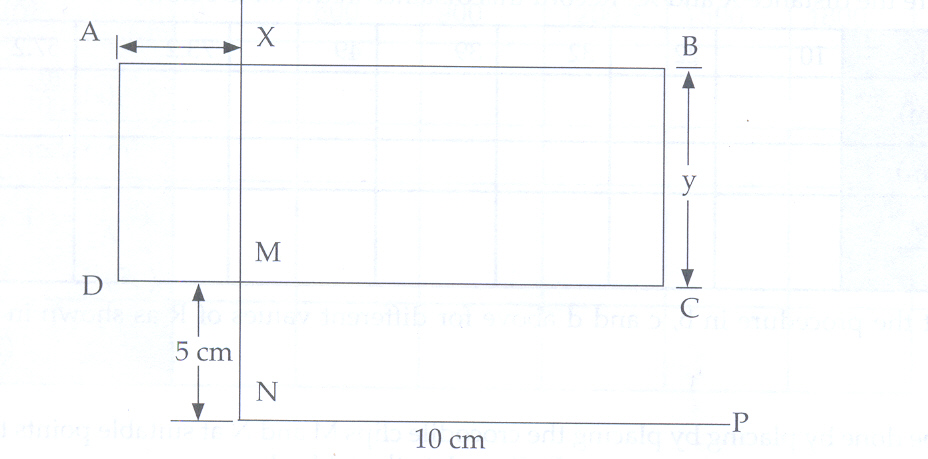 Construct a normal at x, to emerge through line DC, let this normal meet line DC at MMark point N along the emergent normal, 5cm from MConstruct line NP to meet the normal at N at 900. Line NP can be about 10cm.Construct an incident ray RX at an angle of incidence i=100 and fix two pins P1 and P2 along it.Replace the glass block to the traced figureView the path of the incident ray RX through the glass block using the other two pins P3 and P4Remove the glass block and draw the emergent ray through P3 and P4Measure the distance of the emergent ray from point N along line NP as shown below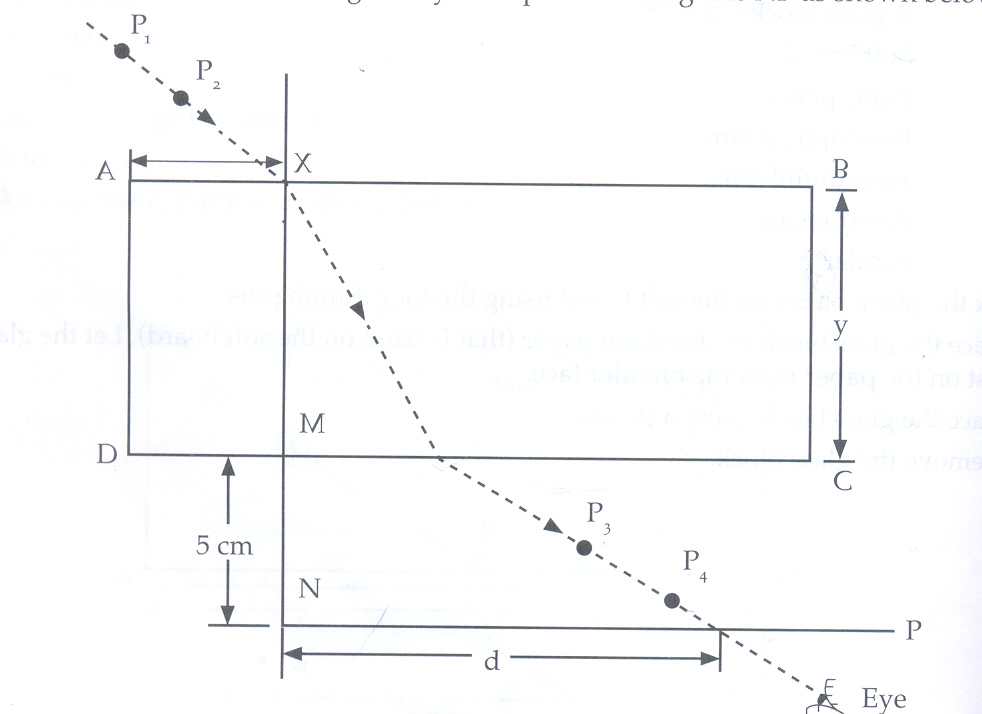 Record the corresponding values of d in the table belowRepeat the procedure for other values of i							()(i) Plot the graph of Sin2i (y axis) against d(ii) Calculate the gradient of the graphLength L (m)0.10.20.30.40.50.60.70.80.9 (m-1)Current I (A)Angle of incidence i0Distance d (cm)   Sin iSin2i